This document contains the following attachments:Att.1 – TDD updateAtt.2 – CfTGP update: [same as Meeting H]Att.3 – Presentation____________________________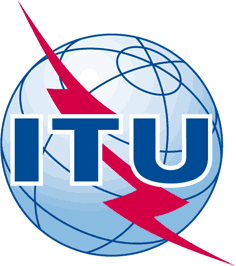 INTERNATIONAL TELECOMMUNICATION UNIONTELECOMMUNICATION
STANDARDIZATION SECTORSTUDY PERIOD 2017-2020INTERNATIONAL TELECOMMUNICATION UNIONTELECOMMUNICATION
STANDARDIZATION SECTORSTUDY PERIOD 2017-2020FGAI4H-I-019FGAI4H-I-019INTERNATIONAL TELECOMMUNICATION UNIONTELECOMMUNICATION
STANDARDIZATION SECTORSTUDY PERIOD 2017-2020INTERNATIONAL TELECOMMUNICATION UNIONTELECOMMUNICATION
STANDARDIZATION SECTORSTUDY PERIOD 2017-2020ITU-T Focus Group on AI for HealthITU-T Focus Group on AI for HealthINTERNATIONAL TELECOMMUNICATION UNIONTELECOMMUNICATION
STANDARDIZATION SECTORSTUDY PERIOD 2017-2020INTERNATIONAL TELECOMMUNICATION UNIONTELECOMMUNICATION
STANDARDIZATION SECTORSTUDY PERIOD 2017-2020Original: EnglishOriginal: EnglishWG(s):WG(s):PlenE-meeting, 7-8 May 2020E-meeting, 7-8 May 2020DOCUMENTDOCUMENTDOCUMENTDOCUMENTDOCUMENTSource:Source:TG-Psy Topic DriverTG-Psy Topic DriverTG-Psy Topic DriverTitle:Title:Updates for Psychiatry (TG-Psy)Updates for Psychiatry (TG-Psy)Updates for Psychiatry (TG-Psy)Purpose:Purpose:DiscussionDiscussionDiscussionContact:Contact:Nicolas Langer
ETH Zurich, SwitzerlandNicolas Langer
ETH Zurich, SwitzerlandEmail: n.langer@psychologie.uzh.chAbstract:This document contains the Updates for Psychiatry (TG-Psy) for the FG-AI4H meeting in E-meeting, 7-8 May 2020.